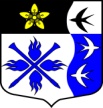 ЛЕНИНГРАДСКАЯ ОБЛАСТЬЛУЖСКИЙ МУНИЦИПАЛЬНЫЙ РАЙОНАДМИНИСТРАЦИЯ ТОРКОВИЧСКОГО СЕЛЬСКОГОПОСЕЛЕНИЯПОСТАНОВЛЕНИЕОт 25.06. 2019 года № 75«Об утверждении перечня недвижимого имуществадля включения в реестр объектов, имеющих признакибесхозяйного имущества»     В соответствии с Федеральным законом №131-ФЗ от 06.10.2003г. «Об общих принципах местного самоуправления в Российской Федерации», Федеральным законом от 21.07.1997 г. № 122-ФЗ «О государственной регистрации прав на недвижимое имущество и сделок с ним», постановлением Правительства Российской Федерации от 17.09.2003 г. № 580 «Об утверждении Положения о принятии на учет бесхозяйных недвижимых вещей», постановлением администрации Торковичского сельского поселения «Об утверждении Положения о порядке выявления, учета бесхозяйного недвижимого имущества, находящегося на территории Торковичского сельского поселения Лужского муниципального района Ленинградской области, и оформления его в муниципальную собственность» от 28.05.2019 г. № 63, Уставом Торковичского сельского поселения Лужского муниципального района Ленинградской области,  постановляет:1.	Утвердить перечень объектов недвижимости для внесения в реестр объектов, имеющих признаки бесхозяйного имущества, для дальнейшей подачи документов в орган, осуществляющий государственную регистрацию прав на недвижимое имущество и сделок с ним, в целях постановки выявленного недвижимого имущества как бесхозяйного (приложение №1).2.	Внести в реестр объектов, имеющих признаки бесхозяйного имущества,  объекты недвижимости перечисленные в Приложении №1 к настоящему постановлению.3.	Настоящее постановление опубликовать в газете «Лужская правда» и разместить на официальном сайте  Торковичского сельского  поселения.4. Постановление вступает в законную силу с момента его официального опубликования.5.	Контроль за исполнением настоящего постановления оставляю за собой.Глава администрацииТорковичского сельского   поселения                                        Е. В. ИвановаРазослано: Управление Росреестра, Газета «Лужская правда».Приложение №1к постановлению администрацииТорковичского сельского  поселенияот 25.06.2019 г. № 75ПЕРЕЧЕНЬобъектов недвижимости имеющих признаки бесхозяйного имущества для подачи документов в орган, осуществляющий государственную регистрацию прав на недвижимое имущество и сделок с ним, в целях постановки выявленного имущества как бесхозяйного №ппНаименование объектаАдрес объектаНазначение объекта1«Братское захоронение советских воинов, погибших в 1941-1944 г.г.»Ленинградская обл., Лужский район, п. Торковичи, гражданское кладбище.Объект культурного наследия2«Братская могила у ДК» Ленинградская обл., Лужский район, п. Торковичи.Объект культурного наследия